Fakultät/Abteilung/Einrichtung:      	Vorgesetzte/r:      	Genehmigung zur Teilnahme am Englischkurs für Mitarbeiter/-innen im Jahr 20181Hiermit genehmige ich meinem/meiner Mitarbeiter/in Herrn/Frau      geb. am                        (Bitte eintragen, falls auf Teilnahmebescheinigung gewünscht) ab KW 17/2018 bis maximal KW 48/2018 an bis zu 16 Terminen während der Arbeitszeitam Standort Würzburg an folgendem Englischkurs für Mitarbeiter teilzunehmen: (Zutreffendes bitte ankreuzen)Englisch, Level A2/B1 (23.04. – 10.08.2018)Englisch, Level B1/B2 (17.09. – 23.11.2018)Englisch, Level C1/C2 (23.04. – 10.08.2018)am Standort Schweinfurt an folgendem Englischkurs für Mitarbeiter teilzunehmen:(Zutreffendes bitte ankreuzen)Englisch, Level A1 (23.04. – 10.08.2018)Englisch, Level A2/B1 (17.09. – 23.11.2018)Englisch, Level B1/B2 (23.04. – 10.08.2018)Englisch, Level C1/C2 (17.09. – 23.11.2018)Die Notwendigkeit der Teilnahme am Englischkurs wird bestätigt.Ort, Datum	Unterschrift Vorgesetzte/r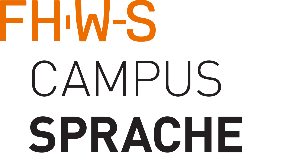 Bitte für die eigenen Unterlagen kopieren und dann zurück anCAMPUS SPRACHEVIELEN DANK!